BID NOTICE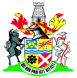 NEWCASTLE MUNICIPALITYThe Newcastle Municipality hereby invites bids for the below – mentioned requirements, subject to Council’s Supply Chain Management Policy:Bid documents are obtainable from the office of the Strategic Executive Director: Budget & Treasury Services, Municipal Civic Centre (Tower Block): 2nd Floor B218 Supply Chain Management Unit, 37 Murchison Street, Newcastle during office hours between 08h00 to 15h00 on the above mentioned dates.Banking Details - The Newcastle Municipality, FNB - Acc No: 5314 003 5974, Br Code: 270 324 (the proof of payment must reflect the bid number and bidder’s name as reference. Procurement enquiries: Mr. S Vilakazi/ Mrs D Marais/ Ms N Buthelezi     Telephone no.: 034 328 7818/ 7769/ 7607	 	Dalene.Marais@newcastle.gov.za								             nokukhanya.buthelezi@newcastle.gov.za Only prospective suppliers who are registered on the National Treasury Supplier database are legible to bid. To register on the CSD log onto; www.csd.gov.zaBids will be adjudicated in terms of the Preferential Procurement Regulations, 2017 pertaining to Preferential Procurement Policy Framework Act, 5/2000 and other applicable legislations and other applicable legislations, and will be based on 80/20 points system. Preference points will be awarded to service providers using their B-BBEE status level of contribution. The bids will remain valid for 90 days. The Council reserves the right to accept all, some, or none of the bids submitted, either wholly or in part and it is not obliged to accept the lowest bid.Completed bids in plain sealed envelopes, endorsed “Bid number and description” bearing the name, address and bidder’s contact details at the back of the envelope should be placed in the bid box provided at the Municipal Civic Centre (Tower Block 1st Floor Rates hall) in 37 Murchison Street, Newcastle by no later than 12:00pm of the closing date where bids will be opened in public. The bid box can only be accessible during the office hours.Mr. B E MswaneMunicipal ManagerNewcastle Municipality: Municipal Civic Centre37 Murchison StreetPrivate Bag X6621Newcastle, 2940BID NOBID NAMEDOCUMENT FEECIDB GRADING DESIGNATIONTECHNICAL ENQUIRIESCOMPULSORY BRIEFING SESSION/DATEBID DOC. AVAILABILITY BOOKING OF DOCUMENTS CLOSING DATEA005-2017/18 Request for Proposals for Supply, Installation and Maintenance of Wireless Conference Delegate and Recording System, Public Address (PA) System and Two Data Projects. R300.00N/A  Wikus Potgieter034  328 7715Friday20/10/2017At 9h00Board Room No.B201 2nd Floor Tower Block, Civic Centre, 37 Murchison StreetTuesday17/10/2017Thursday12/10/2017 UntilFriday27/10/2017Wednesday01/11/2017 A001-2017/18 Request for Proposals for Impact Analysis of SMS Reporting e-Service on Service Delivery – a Pilot Project. R300.00N/A  Princes Mbhele034  328 7608N/ATuesday17/10/2017Thursday12/10/2017 UntilFriday27/10/2017Wednesday01/11/2017A035-2016/17 Panel of Service Providers for the Supply and Delivery of Power Cables. R300.00N/A  Zakhe Dube034  312 1296N/ATuesday17/10/2017Thursday12/10/2017 UntilFriday27/10/2017Wednesday01/11/2017A030-2016/17 Panel of Local Contractors for Substations, Network and Construction Maintenance R300.001EP or 2EP Only  Zakhe Dube034  312 1296Friday20/10/2017At 10h00Electrical Department Board RoomNo.4 Vlam CrescentTuesday17/10/2017Thursday12/10/2017 UntilFriday27/10/2017Wednesday01/11/2017A037-2016/17 Panel of Service Providers for the Supply and Delivery of Energy Billing Meters.R300.00N/A  Zakhe Dube034  312 1296Friday20/10/2017At 12h00Electrical Department Board RoomNo.4 Vlam CrescentTuesday17/10/2017Thursday12/10/2017 UntilFriday27/10/2017Wednesday01/11/2017A040-2016/17 Panel of Service Providers for the Supply and Delivery of Protection Relays. R300.00N/A  Zakhe Dube034  312 1296N/ATuesday17/10/2017Thursday12/10/2017 UntilFriday27/10/2017Wednesday01/11/2017A034-2016/17 Panel of Service Providers for the Supply and Delivery of Traffic Signal Controllers. R300.00N/A  Zakhe Dube034  312 1296N/ATuesday17/10/2017Thursday12/10/2017 UntilFriday27/10/2017Wednesday01/11/2017A038-2016/17 Provision of Internet Connectivity for the Newcastle Municipality. R300.00N/A  Bongani Hlatshwayo034  328 7687N/ATuesday17/10/2017Thursday12/10/2017 UntilFriday27/10/2017Wednesday01/11/2017A002-2017/18 Request for Proposals for Sale and Development of Worship Sites, Newcastle. R300.00N/A  P. Mkhize034 328 7841OrB. Mseleku034 328 7916Thursday19 October 2017At 9h00Board Room No.B201 2nd Floor Tower Block, Civic Centre, 37 Murchison StreetTuesday17/10/2017Thursday12/10/2017 UntilFriday27/10/2017Wednesday01/11/2017A003-2017/18 Request for Proposals for Pound Keeper Services. R300.00N/A  Siya Zuma034  328 7735/57Thursday19 October 2017At 12h00Cnr of Albert Wessel’s Drive and Hardwick Street (Newcastle Municipality: Community Safety)Tuesday17/10/2017Thursday12/10/2017 UntilFriday27/10/2017Wednesday01/11/2017A006-2017/18 General Valuation and Preparation of the Valuation Roll for Implementation 1 July 2019 and Preparation and Updating of Valuation Rolls for the Period 1 July 2019 to 30 June 2024. R300.00N/A  Asha Haripersad034  328 7848Friday20 October 2017At 9h00Board Room No.B201 2nd Floor Tower Block, Civic Centre, 37 Murchison StreetTuesday17/10/2017Thursday12/10/2017 UntilFriday27/10/2017Wednesday01/11/2017